Cashion Music Boosters’ Chili DinnerWhen:  Friday, November 8Where:  Cashion School’s Cafeteria AnnexTime:  5:00pm to 6:30pmCost:  $10.00 per adult / $5.00 per child (10 and under)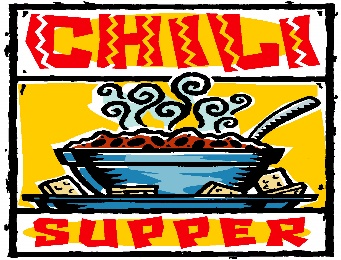 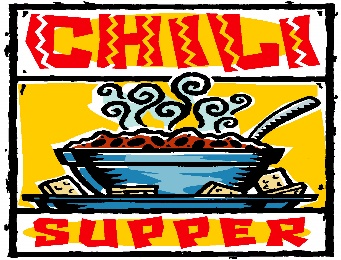 What are we having?             Chili and DessertsFixin’s:  Fritos, Cornbread, Crackers, Sour Cream, Cheese, Jalapenos, Mustard, Hot sauce                      Cashion’s Jazz Band will be playing a few songs while we eat!*Donations welcome!  If you are writing checks for the meal or donations, please make checks payable to Cashion Music Boosters. **Contact Kim Simmons (Cashion Music Booster President) for more information:  ksimmons@cashionps.org  	